AVISO DE PRIVACIDAD INTEGRAL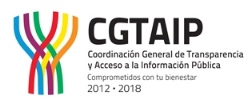 ASISTENTES A LOS CURSOS DE CAPACITACIÓN PRESENCIALES La Secretaría de la Contraloría General (SECOGEY), con domicilio en la calle 20-A #284-B X 3-B, colonia Xcumpich, CP. 97204, Mérida Yucatán, México, es responsable del tratamiento de los datos personales que nos proporcione, los cuales serán protegidos conforme a la dispuesto por la Ley General de Protección de Datos Personales en Posesión de Sujetos Obligados, y demás normatividad que resulte aplicable.Sus datos personales serán utilizados con la finalidad de realizar su registro como participante en las eventos de capacitación organizados, validar su asistencia a dichos eventos, ofrecerle capacitación, generar las constancias respectivas (en su caso), elaborar informes estadísticos, establecer comunicación para darle seguimiento a la conclusión de los cursos, así como para aclarar dudas sobre sus datos, y notificarle la cancelación o cambio de horario, fecha y/o sede de las actividades a realizarPara las finalidades antes señaladas se recaban los siguientes datos personales: nombre, género, edad, grado máximo de estudios, número de celular y correo electrónico; así como datos laborales (nombre de la institución donde labora, puesto que ocupa, teléfono de oficina y correo electrónico de oficina). 									               De la misma manera se informa que se recaba información personal sensible referente a si habla alguna lengua indígena.El tratamiento de sus datos personales se realiza con fundamento en los artículos 28, 29 y 42 de la Ley General de Protección de Datos Personales en Posesión de Sujetos Obligados; artículos 27 y 29 de la Ley de Protección de Datos Personales en Posesión de Sujetos Obligados del Estado de Yucatán y el artículo 3 del Decreto 391/2016 por el que se regula la Coordinación General de Transparencia y Acceso a la Información Pública.Se informa que no se realizarán transferencias de los datos personales recabados.Puede manifestar su negativa a que sus datos personales sean tratados para alguna de las finalidades anteriores, desde este momento comunicándolo al correo electrónico  transparencia.secogey@yucatan.gob.mx Se le indica que Usted podrá ejercer sus derechos de acceso, rectificación, cancelación u oposición (derechos ARCO) al tratamiento de sus datos personales, de conformidad con el artículo 16 párrafo segundo de la Constitución Política de los Estados Unidos Mexicanos, así como del Título Tercero, Capítulos I y II de la Ley General de Protección de Datos Personales en Posesión de Sujetos Obligados. Para ejercer esos derechos podrá acudir ante la Unidad de Transparencia de esta Secretaría, ubicada en calle 20-A, N° 284-B x 3-B, colonia Xcumpich, Código Postal 97204, Mérida, Yucatán, México., o bien a  través de un escrito libre, formatos, medios electrónicos o cualquier otro medio que establezca el instituto, o bien, vía plataforma nacional.Si desea conocer mayor información sobre el procedimiento para el ejercicio de estos derechos puede acudir a la Unidad de Transparencia de esta Secretaría, ubicada en la calle 20-A, N° 284-B x 3-B, colonia Xcumpich, Código Postal 97204, Mérida, Yucatán, México, o comunicarse al teléfono 9234216 en horario de 8:00 am a 15:00 horas.En caso de que exista un cambio en este aviso de privacidad, lo haremos de su conocimiento a través del portal http://www.cgtaip.yucatan.gob.mx y en las oficinas de la Secretaría, donde siempre estará a la vista la última versión que rige el tratamiento de los datos personales proporcionados por los asistentes a los eventos de capacitación.Ultima Fecha de actualización del aviso de privacidad17 de octubre de 2017.